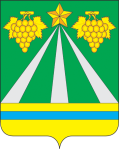 АДМИНИСТРАЦИЯ МУНИЦИПАЛЬНОГО ОБРАЗОВАНИЯКРЫМСКИЙ РАЙОНПОСТАНОВЛЕНИЕот  05.04.2021                                                                                               № 748город КрымскО внесении изменений в постановление администрации муниципального образования Крымский район от 26 декабря 2018 года № 2286 «Об утверждении муниципальной программы муниципального образования Крымский район «Доступная среда»            В соответствии с Федеральным законом от 6 октября 2003 года № 131-ФЗ «Об общих принципах организации местного самоуправления в Российской Федерации», Законом Краснодарского края от 27 апреля 2007 года № 1229-КЗ «Об обеспечении беспрепятственного доступа маломобильных граждан к объектам социальной, транспортной и инженерной инфраструктур, информации и связи в Краснодарском крае»,  постановляю:           1. Внести в постановление администрации муниципального образования Крымский район от 26 декабря 2018 года  № 2286 «Об утверждении муниципальной программы муниципального образования Крымский район «Доступная среда» изменения, изложив приложение «Муниципальная  программа муниципального образования Крымский район «Доступная среда» в новой редакции (приложение).                    2. Финансовому управлению администрации муниципального образования Крымский район (Макарян) осуществлять финансирование мероприятий настоящей программы в пределах средств, предусмотренных в бюджете на эти цели.3. Отделу по взаимодействию со СМИ администрации муниципального образования Крымский район (Безовчук) разместить настоящее постановление на официальном сайте администрации муниципального образования Крымский район в информационно-коммуникационной сети Интернет.4. Постановление вступает в силу со дня  подписания.МУНИЦИПАЛЬНАЯ ПРОГРАММА МУНИЦИПАЛЬНОГО ОБРАЗОВАНИЯ КРЫМСКИЙ РАЙОН«ДОСТУПНАЯ СРЕДА»  ПАСПОРТмуниципальной программы муниципального образования Крымский район «Доступная среда» на 2020-2024 годы1. Содержание проблемы и обоснование необходимостиее решения программными методамиДоступная среда может определяться как физическое окружение, объекты транспорта, информации и связи, дооборудованные с целью устранения препятствий и барьеров, возникающих у индивида или группы людей с учетом  особых потребностей. Доступность среды определяется  уровнем её возможного использования соответствующей группой населения. Доступная среда жизнедеятельности является ключевым условием интеграции инвалидов в общество. Согласно статистическим данным на 30 декабря 2020 года в Крымском районе численность населения составляет 134907 человек. Численность пенсионеров в муниципальном образовании Крымский район  составляет 39300 человек, 10237 человек - инвалиды.Актуальность решения проблем инвалидов обусловлена их масштабностью. Число инвалидов в Крымском районе составляет 7% от общей численности  населения района.Понятие «маломобильные граждане» определено Законом Краснодарского края от 27 апреля 2007 года  № 1229-ФЗ «Об обеспечении беспрепятственного доступа маломобильных граждан к объектам социальной, транспортной и инженерной инфраструктур, информации и связи в Краснодарском крае», согласно которому к данной категории граждан относятся люди, испытывающие затруднения при самостоятельном  передвижении, получении услуг, необходимой информации или при ориентировании в пространстве:  инвалиды, лица старше 60 лет, лица с временными или стойкими нарушениями здоровья, беременные женщины, лица с детьми в возрасте до трех лет, в том числе с детскими колясками, а также иные лица, испытывающие затруднения при движении и (или) потреблении услуг в силу устойчивого или временного физического недостатка, вынужденные использовать для своего передвижения необходимые средства и приспособления.Отбор организаций, в которых в первую очередь необходимо провести ремонтные работы по созданию условий доступности для детей - инвалидов и маломобильных граждан, производился в соответствии с утвержденным  реестром  приоритетных объектов в приоритетных сферах жизнедеятельности инвалидов и других маломобильных групп населения в Крымском районе, учитывается  и  то, что в образовательных организациях, включенных в программу,  максимальное количество воспитанников и обучающихся. За предшествующий период реализации муниципальной программы муниципального образования Крымский район «Доступная среда» в учреждениях культуры и образования были выполнены следующие мероприятия:          За период реализации муниципальной программы муниципального образования Крымский район, в 2020 году в  МБУ «Крымская межпоселенческая районная библиотека» установлены две мнемосхемы тактильные на стойке и две тактильные пиктограммы - знак доступности для инвалидов всех категорий.          В рамках программы необходимо приобрести акустическую систему для слабослышащих людей и тактильные табличек для слабовидящих граждан с обозначением помещений муниципального бюджетного учреждения «Крымская межпоселенческая районная библиотека» муниципального образования Крымский район.          Деятельность муниципального бюджетного учреждения «Крымская межпоселенческая районная библиотека» муниципального образования Крымский район в рамках работы с инвалидами и гражданами с ограниченным возможностями здоровья ведется по двум основным направлениям: информационное обслуживание и организация досуга. Библиотека взаимодействует с управлением социальной защиты населения Краснодарского края по Крымскому району, Крымским центром социального обслуживания населения, Крымским центром реабилитации инвалидов, Крымским реабилитационным центром для детей и подростков с ограниченными возможностями здоровья, Крымским отделением Всероссийского общества слепых, с другими общественными организациями, занимающимися проблемами лиц с ограничениями в жизнедеятельности, их социальной поддержки.          Читателями МБУ «Крымская МРБ» являются  60 человек (детей-инвалидов – 20 чел, взрослых 40 человек). Ежегодно для данной категории читателей  проводится около  20 массовых мероприятий, которые посещают более 200 человек. В 2020 для данной категории граждан было подготовлено 69 тематических публикаций в социальных сетях «Инстаграм», «Одноклассники».          В связи с поступлением в 1 класс МБОУ гимназии № 7 в 2019 - 2020 учебном году ребенка - инвалида и необходимостью устройства пандуса для инвалидов в общеобразовательной организации МБОУ гимназии № 7 обустроен пандус в МБОУ гимназии № 7 в 2020 году.          Федеральный закон от 24 ноября 1995 года № 181-ФЗ «О социальной защите инвалидов в Российской Федерации» определил государственную политику в области социальной защиты инвалидов в Российской Федерации, целью которой является обеспечение инвалидам равных возможностей с другими гражданами в реализации их прав и свобод, предусмотренных Конституцией Российской Федерации. Федеральным законом от 4 декабря 2007 года № 329-ФЗ «О физической культуре и спорте в Российской Федерации» и краевым законом от 10 мая 2011 года № 2223-КЗ «О физической культуре и спорте в Краснодарском крае» закреплены права инвалидов и лиц с ограниченными возможностями здоровья на физическую реабилитацию и социальную адаптацию с использованием методов адаптивной физической культуры и адаптивного спорта в реабилитационных центрах, физкультурно-спортивных клубах инвалидов, физкультурно-спортивных организациях.В 2019 году охват инвалидов физической культурой и спортом составлял 2010 человек. В 2020 году физической культурой и спортом занимались 2164 инвалида. Таким образом, количество инвалидов и лиц с ограниченными возможностями здоровья, занимающихся физической культурой и спортом по сравнению с 2019 годом возросло на 154 человека.Муниципальная программа предусматривает реализацию комплекса мероприятий, направленных на устранение существующих препятствий и барьеров и обеспечение беспрепятственного доступа инвалидов и других маломобильных групп населения к приоритетным объектам и услугам в сферах культуры и образования.Цели, задачи, сроки и этапы реализации муниципальной программыЦелями муниципальной программы  являются:	- увеличение количества объектов образования, отвечающих требованиям беспрепятственного доступа для инвалидов и других маломобильных групп населения Крымского района;	- обеспечение учреждений культуры необходимым оборудованием для качественного обслуживания лиц с ограниченными возможностями здоровья;	- обеспечение реализации мероприятий по реабилитации инвалидов средствами физической культуры и спорта.Для достижения указанных целей предусматривается решение следующих задач:        - обеспечение беспрепятственного доступа к образовательным учреждениям;	- оснащение муниципальных учреждений культуры оборудованием для инклюзивного обслуживания лиц с ограниченными возможностями здоровья;       - организация и проведение мероприятий, обеспечивающих возможность для инвалидов систематически заниматься физической культурой и спортомСроки реализации муниципальной программы - 2020-2024 годы.Перечень мероприятий муниципальной программы с указанием источников и объемов финансирования, сроков их реализации муниципальных заказчиковПеречень и краткое описание подпрограммВ данной муниципальной программе подпрограммы  не предусмотрены.Обоснование ресурсного обеспечения муниципальной программыОбщий объем финансирования мероприятий муниципальной программы «Доступная среда» составляет 2191,2  тыс. рублей, в том числе:в 2020 году – 667,6 тыс. руб.;в 2021 году – 411,1 тыс. руб.;в 2022 году – 332,3 тыс. руб.;в 2023 году – 344,8 тыс.руб.;в 2024 году – 435,5 тыс.руб., в том числе: из средств бюджета муниципального образования Крымский район  2191,2  тыс. руб., в том числе:в 2020 году – 667,6 тыс. руб.;в 2021 году – 411,1 тыс. руб.;в 2022 году – 332,3 тыс. руб.;в 2023 году – 344,8 тыс.руб.;в 2024 году – 435,5 тыс.руб.Расчет объема финансирования мероприятий по обеспечению беспрепятственного доступа к образовательным учреждениям произведен на основании данных анализа прошлых лет, локальных ресурсных сметных расчетов.Расчет объема финансирования мероприятий по оснащению муниципальных учреждений культуры оборудованием для инклюзивного обслуживания лиц с ограниченными возможностями здоровья произведен на основании прайс-листов, информации о рыночных ценах товаров и услуг в сети Интернет; по обеспечению беспрепятственного доступа к учреждениям культуры  - на основании локального ресурсного сметного расчета.Расчет объемов финансирования мероприятий муниципальной программы по обеспечению реализации мероприятий по реабилитации инвалидов средствами физической культуры и спорта произведен на основании смет расходов на организацию и проведение физкультурно-спортивных мероприятий, на участие спортсменов в краевых и всероссийских мероприятиях. Расчеты на приобретение наградного материала (кубков, медалей, грамот), составлены на основании прайс-листов, информации о рыночных ценах товаров и услуг в сети Интернет, по ценам аналогичных контрактов и договоров, заключенных в 2019 году. Прогноз сводных показателей муниципальных заданий по этапам реализации муниципальной программы        В данной муниципальной программе показатели не предусмотрены.Сведения о показателях (индикаторах) муниципальной программы8. Механизм реализации муниципальной программыУправление Программой, уточнение объема финансирования и ответственность за реализацию ее мероприятий осуществляет администрация муниципального образования Крымский район. Координатором муниципальной программы является администрация муниципального образования Крымский район. Координатор муниципальной программы:- обеспечивает разработку муниципальной программы, ее согласование с иными исполнителями отдельных мероприятий муниципальной программы; - формирует структуру муниципальной программы и иных исполнителей отдельных мероприятий муниципальной программы; - организует реализацию муниципальной программы, координацию деятельности иных исполнителей отдельных мероприятий муниципальной программы; - принимает решение о внесении в установленном порядке изменений в муниципальную программу и несет ответственность за достижение целевых показателей муниципальной программы;- осуществляет мониторинг и анализ отчетов иных исполнителей отдельных мероприятий муниципальной программы; - ежеквартально, в срок  до 10 числа  месяца, следующего за отчетным, представляет в управление экономики и прогнозирования администрации муниципального образования Крымский район информацию об участии и исполнении  муниципальной   программы;  - осуществляет подготовку предложений по объемам и источникам средств реализации программы на основании предложений муниципальных заказчиков муниципальной программы;- размещает информацию о ходе реализации и достигнутых результатах муниципальной программы на официальном сайте органов местного самоуправления муниципального образования Крымский район в сети Интернет, Раздел «Муниципальные программы»;- разрабатывает сетевой план-график реализации муниципальной программы на очередной финансовый год и плановый период;- осуществляет контроль за выполнением сетевых планов-графиков и ходом реализации муниципальной программы в целом, а также осуществляет иные полномочия, установленные муниципальной программой.В целях обеспечения текущего контроля координатор муниципальной программы представляет в управление экономики и прогнозирования  администрации муниципального образования Крымский район в месячный срок со дня доведения до главного распорядителя средств бюджета муниципального образования Крымский район лимитов бюджетных обязательств и объемов финансирования муниципальных программ, утвержденный сводный сетевой план-график реализации программных мероприятий и в сроки, установленные для ежеквартальной отчетности об объемах и источниках финансирования, сведения о выполнении сводного сетевого плана-графика  на  бумажных  и электронных носителях.При внесении изменений в муниципальную программу значения показателей муниципальной программы, относящиеся к прошедшим периодам реализации программы, изменению не подлежат.Ежегодно, до 1-го марта года, следующего за отчетным, координатор муниципальной программы направляет в управление экономики и прогнозирования  администрации муниципального образования  Крымский район доклад о ходе выполнения программных мероприятий и эффективности использования финансовых средств.Реализация мероприятий муниципальной программы, по которым предусмотрено  финансирование, осуществляется на основе  муниципальных контрактов (договоров) на закупку товаров, работ, услуг для обеспечения муниципальных нужд.Оценка рисков реализации муниципальной программыПри реализации муниципальной программы осуществляются меры, направленные на снижение последствий рисков и повышение уровня гарантированности достижения предусмотренных в ней конечных результатов.Заместитель главы муниципального образования Крымский район                                                        П.А. ПрудниковПервый заместитель главы муниципальногообразования Крымский район                                   В.Н. ЧерникПРИЛОЖЕНИЕ к постановлению администрациимуниципального образованияКрымский районот 05.04.2021 № 748«ПРИЛОЖЕНИЕ к постановлению администрациимуниципального образованияКрымский районот  26.12.2018  № 2286Наименование муниципальной программы- муниципальная программа муниципального образования Крымский район «Доступная среда»  (далее – муниципальная программа)Основание для разработки муниципальной программы- Федеральный закон от 24 ноября 1995 года         № 181-ФЗ «О социальной защите инвалидов в Российской Федерации»;- Закон Краснодарского края  от  27 апреля 2007 года № 1229-КЗ «Об обеспечении беспрепятственного доступа маломобильных граждан  к объектам социальной, транспортной и инженерной инфраструктур, информации и связи в Краснодарском крае»;-  постановление администрации муниципального образования Крымский район от 17 августа 2020 года № 1700 «Об утверждении порядка разработки, утверждении и реализации муниципальных программ муниципального образования Крымский район»;- постановление администрации муниципального образования Крымский район от 25 декабря 2017 года №  2269 «Об утверждении перечня муниципальных программ муниципального образования Крымский район»;Координатор муниципальной программы- администрация муниципального образования Крымский районПодпрограммы муниципальной программы- не предусмотреныВедомственные целевые программыСубъект бюджетного планирования- не предусмотрены- администрация муниципального образования Крымский район Иные исполнители отдельных мероприятий  муниципальной программы- управление культуры администрация                          муниципального образования Крымский район;- управление образования администрации муниципального образования Крымский район; - управление по физической культуре и спорту администрации муниципального образования Крымский районЦели муниципальной программы - увеличение количества объектов образования, отвечающих требованиям беспрепятственного доступа для инвалидов и других маломобильных групп населения Крымского района;- обеспечение учреждений культуры необходимым оборудованием для качественного обслуживания лиц с ограниченными возможностями здоровья;- обеспечение реализации мероприятий по реабилитации инвалидов средствами физической культуры и спортаЗадачи муниципальной программы- обеспечение беспрепятственного доступа к образовательным учреждениям;- оснащение муниципальных учреждений культуры оборудованием для инклюзивного обслуживания лиц с ограниченными возможностями здоровья;- организация и проведение мероприятий, обеспечивающих возможность для инвалидов систематически заниматься физической культурой и спортомПеречень целевых показателей муниципальной программы- доля доступных для инвалидов и других маломобильных групп населения объектов образования в общем количестве объектов образования в Крымском районе;- количество приобретенного оборудования для инклюзивного обслуживания инвалидов по зрению и инвалидов по слуху в учреждения культуры;- доля доступных для инвалидов и других маломобильных  групп населения зданий объектов  культуры в общем количестве зданий объектов культуры, подведомственных управлению культуры администрации муниципального образования Крымский район;- количество проведенных спортивно-массовых мероприятий;- численность граждан, принявших участие в соревнованиях Срок реализации муниципальной программы- 2020-2024 годыОбъем и источники финансирования муниципальной программы- общий объем финансирования мероприятий муниципальной программы «Доступная среда» составляет  2191,2  тыс. руб., в том числе:в 2020 году – 667,6  тыс. руб.;в 2021 году – 411,1 тыс. руб.;в 2022 году – 332,3 тыс. руб.;в 2023 году – 344,8 тыс. руб.;в 2024 году – 435,5 тыс. руб., в том числе:из средств бюджета муниципального образования Крымский район  2191,2  тыс. рублей, в том числе:в 2020 году – 667,6  тыс. руб.;в 2021 году – 411,1 тыс. руб.;в 2022 году – 332,3 тыс. руб.;в 2023 году – 344,8 тыс. руб.;в 2024 году – 435,5 тыс. руб.Контроль за выполнением муниципальной программы- администрация муниципального образования Крымский район№п/пНаименование мероприятияИсточник финансированияОбъемфинанси-рования, тыс. рублейВ том числе:В том числе:В том числе:В том числе:В том числе:Ожидаемый непосредственный результатМуниципальный заказчик мероприятия№п/пНаименование мероприятияИсточник финансированияОбъемфинанси-рования, тыс. рублей2020 год2021год2022 год2023 год2024годОжидаемый непосредственный результатМуниципальный заказчик мероприятия   12345678910111.Обеспечение условий для инклюзивного обслуживания инвалидовОбеспечение условий для инклюзивного обслуживания инвалидовОбеспечение условий для инклюзивного обслуживания инвалидовОбеспечение условий для инклюзивного обслуживания инвалидовОбеспечение условий для инклюзивного обслуживания инвалидовОбеспечение условий для инклюзивного обслуживания инвалидовОбеспечение условий для инклюзивного обслуживания инвалидовОбеспечение условий для инклюзивного обслуживания инвалидовОбеспечение условий для инклюзивного обслуживания инвалидовОбеспечение условий для инклюзивного обслуживания инвалидов1.1.Приобретение оборудования для инклюзивного обслуживания инвалидовмуниципальный бюджет317,552,4150,056,558,60Оснащение муниципальных учреждений культуры оборудованием для инклюзивного обслуживания лиц с ограниченными возможностямиуправление культуры администрации муниципального образования Крымский район– заказчик;МБУ «Крымская межпоселенческая районная библиотека» муниципального образования Крымский район-исполнительВсего по подразделу 1.1.Всего по подразделу 1.1.муниципальный бюджет317,552,4150,056,558,601.2.Обеспечение беспрепятственного доступа к образовательным учреждениям и учреждениям культурыОбеспечение беспрепятственного доступа к образовательным учреждениям и учреждениям культурыОбеспечение беспрепятственного доступа к образовательным учреждениям и учреждениям культурыОбеспечение беспрепятственного доступа к образовательным учреждениям и учреждениям культурыОбеспечение беспрепятственного доступа к образовательным учреждениям и учреждениям культурыОбеспечение беспрепятственного доступа к образовательным учреждениям и учреждениям культурыОбеспечение беспрепятственного доступа к образовательным учреждениям и учреждениям культурыОбеспечение беспрепятственного доступа к образовательным учреждениям и учреждениям культурыОбеспечение беспрепятственного доступа к образовательным учреждениям и учреждениям культурыОбеспечение беспрепятственного доступа к образовательным учреждениям и учреждениям культуры1.2.1.Создание условий доступности образовательных организаций для детей – инвалидов и маломобильных гражданмуниципальный бюджет1231,8599,9121,0130,4135,3245,2создание условий доступности образовательных организаций для инклюзивного образования детей-инвалидов:управление образования администрации муниципального образования Крымский район – заказчик; образовательные учреждения Крымского района- исполнитель1234567891011МБОУ Гимназия № 7,МБОУ СОШ №1, МБДОУ детский сад № 17, МБДОУ детский сад № 4, МБДОУ детский сад № 14Всего по подразделу 1.2.Всего по подразделу 1.2.муниципальный бюджет1231,8599,9121,0130,4135,3245,2Всего по подразделу 1Всего по подразделу 1муниципальный бюджет1549,3652,3271,0186,9193,9245,22.Обеспечение реализации мероприятий по реабилитации инвалидов средствами физической культуры и спортаОбеспечение реализации мероприятий по реабилитации инвалидов средствами физической культуры и спортаОбеспечение реализации мероприятий по реабилитации инвалидов средствами физической культуры и спортаОбеспечение реализации мероприятий по реабилитации инвалидов средствами физической культуры и спортаОбеспечение реализации мероприятий по реабилитации инвалидов средствами физической культуры и спортаОбеспечение реализации мероприятий по реабилитации инвалидов средствами физической культуры и спортаОбеспечение реализации мероприятий по реабилитации инвалидов средствами физической культуры и спортаОбеспечение реализации мероприятий по реабилитации инвалидов средствами физической культуры и спортаОбеспечение реализации мероприятий по реабилитации инвалидов средствами физической культуры и спортаОбеспечение реализации мероприятий по реабилитации инвалидов средствами физической культуры и спорта2.1.Открытое первенство муниципального образования Крымский район по волейболу среди инвалидов с нарушением слухамуниципальный бюджет38,408,79,79,710,3увеличение численности инвалидов, занимающихся спортомуправление  по физической культуре и спорту администрации муниципального образования Крымский район – исполнитель12345678910112.2.Спартакиада инвалидов Кубани 1 этапмуниципальный бюджет40,709,09,09,013,7увеличение численности инвалидов, занимающихся спортомуправление  по физической культуре и спорту администрации муниципального образования Крымский район - исполнитель2.3.Спартакиада инвалидов Кубани 2 этапмуниципальный бюджет000000увеличение численности инвалидов, занимающихся управление  по физической культуре и спорту администрации муниципального образования Крымский район – исполнитель2.4.Обеспечение участия команды муниципального образования Крымский район в краевом  слете для инвалидов с нарушением слухамуниципальный бюджет78,815,216,016,016,015,6увеличение численности инвалидов, занимающихся спортомуправление  по физической культуре и спорту администрации муниципального образования Крымский район – исполнитель2.5.Проведение ежегодного автопробега спортсменов с поражением опорно-двигательного аппарата и ветеранов воинов-афганцевмуниципальный бюджет198,4047,547,547,555,9увеличение численности инвалидов, занимающихся спортомуправление  по физической культуре и спорту администрации муниципального образования Крымский район – исполнитель 12345678910112.6.Открытое первенство Крымского района по бочча среди инвалидов с поражением опорно- двигательного аппаратамуниципальный бюджет74,9015,419,319,320,9увеличение численности инвалидов, занимающихся спортомуправление  по физической культуре и спорту администрации муниципального образования Крымский район – исполнитель2.7.Районная Спартакиада для людей с ограниченными возможностями здоровья «Крымск- территория спорта»  муниципальный бюджет132,9030,330,731,640,3увеличение численности инвалидов, занимающихся спортомуправление  по физической культуре и спорту администрации муниципального образования Крымский район – исполнитель 2.8.Открытое первенство Крымского района по пауэрлифтингу среди лиц с ПОДАмуниципальный бюджет64013,213,217,819,8увеличение численности инвалидов, занимающихся спортомуправление  по физической культуре и спорту администрации муниципального образования Крымский район – исполнитель2.9.Обеспечение участия команды в краевых спортивных соревнованиях для детей-инвалидов с поражением ОДАмуниципальный бюджет10,1000010,1увеличение численности инвалидов, занимающихся спортомуправление  по физической культуре и спорту администрации муниципального образования Крымский район – исполнитель 12345678910112.10Обеспечение участия команды в краевом спортивном фестивале среди инвалидов с нарушением слухамуниципальный бюджет3,700003,7увеличение численности инвалидов, занимающихся спортомуправление  по физической культуре и спорту администрации муниципального образования Крымский район – исполнитель Всего по разделу 2.Всего по разделу 2.муниципальный бюджет641,915,2140,1145,4150,9190,3ИТОГО по муниципальной программеИТОГО по муниципальной программемуниципальный бюджет2191,2667,6411,1332,3344,8435,5ИТОГО по муниципальной программеИТОГО по муниципальной программеВСЕГО2191,2667,6411,1332,3344,8435,5№
п/пПоказатель
(индикатор)
(наименование)Ед.
изм.Значения показателейЗначения показателейЗначения показателейЗначения показателейЗначения показателейЗначения показателейЗначения показателейЗначения показателейЗначения показателейЗначения показателей№
п/пПоказатель
(индикатор)
(наименование)Ед.
изм.2020 год2020 год2021 год2021 год2022 год2022 год2023 год2023 год2024 год2024 год№
п/пПоказатель
(индикатор)
(наименование)Ед.
изм.базовый вариантс учетом доп. средствбазовый вариантс учетом доп. средствбазовый вариантс учетом доп. средствбазовый вариантс учетом доп. средствбазовый вариантс учетом доп. средств123456789101112131.Количество приобретенного оборудования для инклюзивного обслуживания инвалидов по зрению и инвалидов по слуху в учреждения культурышт.1-1-1-1-1-2.Доля доступных для детей – инвалидов и маломобильных групп населения объектов образования в общем количестве объектов образования в Крымском районе%30,3-30,3-30, 8-30,9-31-12345678910111213групп населения зданий объектов  культуры в общем количестве зданий объектов культуры, подведомственных управлению культуры администрации муниципального образования Крымский район4.Количество проведенных спортивно-массовых мероприятийшт.1-7-7-7-7-5.Численность граждан, принявших участие в соревнованияхчел.8-187-188-190-190-№ п/пНаименование группы рисковОписание рисковМеры по снижению рисков1.Правовые рискиСложность прогнозирования изменений федерального и регионального законодательства в бюджетных и иных сферахМониторинг  изменений действующего законодательства, проведение при необходимости корректировки муниципальной программы и реализация мероприятий с учетом изменений законодательства Российской Федерации.2.Финансовые рискиВозникновение бюджетного дефицита и недостаточный, вследствие этого, уровень бюджетного финансирования, что может повлечь недофинансирование, сокращение или прекращение программных мероприятийЕжегодное уточнение объемов финансовых средств, предусмотренных на реализацию мероприятий муниципальной программы.Определение приоритетов для первоочередного финансирования.3.Административные рискиНеэффективное управление программой, недостижение плановых значений показателей муниципальной программыФормирование эффективной системы управления реализацией муниципальной программы;своевременная корректировка мероприятий муниципальной программы 